PONEDELJEK, 25. 5. 2020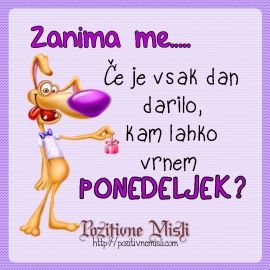 Kaj pa vi? Bi vrnili ponedeljek? SLOVENŠČINAPripravi berilo, zvezek za SLJ in peresnico. Ali veš, koliko časa se kuhajo mehko kuhana jajca? Preberi, kako jih kuha gospod Šilček. Berilo, str. 118, 119. V zvezek napiši naslov Andrej Rozman Roza, Gospod Šilček in mehko kuhana jajcaPisno odgovori na PRVA ŠTIRI vprašanja, ki so na koncu berila. Na zadnja TRI vprašanja ODGOVORI USTNO. Kaj pa tvoje kuharske spretnosti? Kaj že znaš skuhati sam?Če te zanima, kaj vse dela pisatelj in pesnik Andrej Rozman Roza, poglej na to povezavo.   https://sigledal.org/geslo/Andrej_RozmanMATEMATIKAV zvezek napiši naslov Množimo z večkratniki števila 10.Odpri DZ 3.del na strani 44 in poglej, kako je Tim računal. Poglej si še posnetek, kako računa učiteljica. https://youtu.be/ecr4iqnaM3ERešiš vaje v delovnemu zvezku (3. del) na strani 44 in 45.V posnetku ti učiteljica pomaga z nekaj primeri pri 4. nalogi, po tem boš pa sam/a rešil ostalo.https://youtu.be/aMUQEStgWuwDRUŽBAPreberi :Domača pokrajina je območje, kjer živiš s svojo družino, kjer živijo tvoji sosedi in prijatelji.  To so poleg tvojega kraja lahko tudi kraji, ki jih pogosto obiščete ti in drugi krajani zaradi  šole, dela, zdravstvene oskrbe ali v prostem času. Poleg krajev/naselij so v domači pokrajini še vzpetine, ravnine, vode, polja, travniki, gozdovi, ceste, železnice…Preberi v učbeniku na strani 60, kako  Tomaž opisuje svojo domačo pokrajino.V zvezek napiši naslov Moja domača pokrajina.S pomočjo zemljevida še ti na kratko opiši svojo domačo pokrajino. (Kje si se rodil/a, kje živiš, kam hodiš v šolo, na treninge, kam hodite s starši po nakupih, v prostem času, kam hodiš k prijateljem na obisk, k sorodnikom, kam hodite v naravo, na okoliške vzpetine, do kod si se že peljal/a z vlakom, v katerih bližnjih krajih si že bil/a?)https://www.google.si/maps/search/ZEMLJEVID+OB%C4%8CINE+LOGATEC/@45.9547811,13.9980366,10.54z